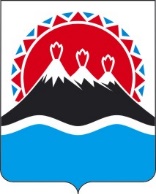 МИНИСТЕРСТВО СЕЛЬСКОГО ХОЗЯЙСТВА, ПИЩЕВОЙ И ПЕРЕРАБАТЫВАЮЩЕЙ ПРОМЫШЛЕННОСТИКАМЧАТСКОГО КРАЯПРИКАЗ11.07.2023 № 27-Нг. Петропавловск-КамчатскийВ целях реализации мероприятий государственной программы Камчатского края «Развитие сельского хозяйства и регулирование рынков сельскохозяйственной продукции, сырья и продовольствия Камчатского края», утвержденной постановлением Правительства Камчатского края от 29.11.2013 № 523-П, Порядка предоставления субсидии из краевого бюджета предприятиями, осуществляющими деятельность в сфере пищевой и перерабатывающей промышленности, на возмещение части транспортных расходов, связанных с доставкой пищевой продукции собственного производства в другие субъекты Российской Федерации, утвержденного Постановлением Правительства Камчатского края от 26.06.2023 № 361-ППРИКАЗЫВАЮ:Утвердить следующие формы документов для получения субсидии из краевого бюджета предприятиям, осуществляющим деятельность в сфере пищевой и перерабатывающей промышленности, на возмещение части транспортных расходов, связанных с доставкой пищевой продукции собственного производства в другие субъекты Российской Федерации:заявка для участия в отборе согласно приложению 1 к настоящему приказу; согласие на обработку персональных данных согласно приложению 2 к настоящему приказу;согласие на публикацию (размещение) на официальном сайте исполнительных органов Камчатского края на странице Министерства сельского хозяйства, пищевой и перерабатывающей промышленности Камчатского края в информационно-телекоммуникационной сети «Интернет» информации об участнике отбора, о подаваемой участником отбора заявке, иной информации об участнике отбора, связанной с соответствующим отбором согласно приложению 3 к настоящему приказу;сведения о производстве и реализации пищевой продукции собственного производства, наличии мощностей в году, предшествующему году обращения для участия в отборе согласно приложению 4 к настоящему приказу;заявление о предоставлении субсидии согласно приложению 5 к настоящему приказу;справка-расчет на предоставление субсидии согласно приложению 6 к настоящему приказу.2. Настоящий приказ вступает в силу после дня его официального опубликования. [горизонтальный штамп подписи 1]Приложение 1 к приказу     Министерства сельского хозяйства, пищевой и перерабатывающей промышленности Камчатского краяФОРМАВ Минсельхозпищепром Камчатского краяЗаявкадля участия в отбореВ соответствии с Порядком предоставления субсидии из краевого бюджета предприятиям, осуществляющим деятельность в сфере пищевой и перерабатывающей промышленности, на возмещение части транспортных расходов, связанных с доставкой пищевой продукции собственного производства в другие субъекты Российской Федерации, утвержденным постановлением Правительства Камчатского края от 26.06.2023 № 361-П (далее – Порядок), __________________________________________________________(официальное наименование участника отбора)в лице ______________________________________________________________             (должность, ФИО руководителя, ФИО индивидуального предпринимателя (отчество – при наличии))изъявляет желание участвовать в отборе на получение субсидии из краевого бюджета предприятиям, осуществляющим деятельность в сфере пищевой и перерабатывающей промышленности, на возмещение части транспортных расходов, связанных с доставкой пищевой продукции собственного производства в другие субъекты Российской ФедерацииДанные о заявителе:Юридический адрес ________________________________________________Фактический адрес  ________________________________________________Телефон _____________ адрес электронной почты ______________________ИНН/КПП ________________________________________________________Контактное лицо, телефон __________________________________________6.   Применяемая система налогообложения ______________________________К заявлению прилагаю документы, в соответствии с Порядком:1) __________________________________________________________________;2) __________________________________________________________________;3) __________________________________________________________________;4) __________________________________________________________________;5) __________________________________________________________________.Настоящей заявкой:– подтверждаю достоверность сведений, обозначенных в заявке и прилагаемых к заявке документах;– подтверждаю, что с условиями Порядка ознакомлен(а) и согласен(а).Участник отбора ____________            ________________________         _______________                                       (подпись)                         (ФИО (отчество – при наличии)                        (дата)М.П. (при наличии)Исполнитель ________________________ контактный телефон _______________________Приложение 2 к приказу     Министерства сельского хозяйства, пищевой и перерабатывающей промышленности Камчатского краяФОРМАСогласие
на обработку персональных данныхЯ,_____________________________________________________________,(ФИО (отчество – при наличии) субъекта персональных данных)зарегистрированный(ая) по адресу: __________________________________________________________________________________________________________,документ, удостоверяющий личность: _______________________________________________________________________________________________________,                                 (вид документа, серия № документа, когда и кем выдан)даю согласие на обработку моих персональных данных Министерству сельского хозяйства, пищевой и перерабатывающей промышленности Камчатского края, (Россия, Камчатский край, 683017, г. Петропавловск-Камчатский, ул. Владивостокская д. 2/1 (далее – оператор), в связи с предоставлением документов для участия в отборе и получения субсидии из краевого бюджета предприятиям, осуществляющим деятельность в сфере пищевой и перерабатывающей промышленности, на возмещение части транспортных расходов, связанных с доставкой пищевой продукции собственного производства в другие субъекты Российской Федерации (далее – субсидия).Перечень персональных данных, на обработку которых дается согласие:фамилия, имя, отчество (отчество – при наличии);дата рождения;место рождения;гражданство;адрес регистрации, фактического проживания;данные паспорта;номер телефона;электронный адрес;ИНН, ОГРНИП.Перечень действий с персональными данными, на совершение которых дается согласие, общее описание используемых оператором способов обработки:1) получение персональных данных у субъекта персональных данных, а также у третьих лиц в случае дополнительного согласия субъекта;2) хранение персональных данных (в электронном виде и на бумажном носителе);3) уточнение (обновление, изменение) персональных данных;4) использование персональных данных в связи с предоставлением документов для участия в отборе и получения субсидии, за исключением данных о дате и месте рождения, адресе регистрации и фактического проживания, паспортных данных;5) передача персональных данных субъекта в порядке, предусмотренном законодательством Российской Федерации.Настоящие согласие дается на срок проведения отбора, а также рассмотрения и принятия решения о предоставлении субсидии, и на весь срок хранения документов у оператора.Порядок отзыва настоящего согласия: по личному заявлению субъекта персональных данных.«____» _____________ 20___ г.Приложение 3 к приказу     Министерства сельского хозяйства, пищевой и перерабатывающей промышленности Камчатского краяФОРМАСогласиена публикацию (размещение) на официальном сайте исполнительных органов Камчатского края на странице Министерства сельского хозяйства, пищевой и перерабатывающей промышленности Камчатского края в информационно-телекоммуникационной сети «Интернет» информации об участнике отбора, о подаваемой участником отбора заявке, иной информации об участнике отбора, связанной с соответствующим отборомНастоящим даю согласие на публикацию (размещение) на официальном сайте исполнительных органов Камчатского края на странице Министерства сельского хозяйства, пищевой и перерабатывающей промышленности Камчатского края в информационно-телекоммуникационной сети «Интернет» информации об _______________________________________________________(официальное наименование участника отбора)как участнике отбора на предоставление субсидии из краевого бюджета предприятиям, осуществляющим деятельность в сфере пищевой и перерабатывающей промышленности, на возмещение части транспортных расходов, связанных с доставкой пищевой продукции собственного производства в другие субъекты Российской Федерации, о подаваемой заявке и иной информации, связанной с отбором.Настоящее согласие действует со дня его подписания. Участник отбора _______________    __________________________         _______________                                         (подпись)           (ФИО (отчество – при наличии)               (дата)М.П. (при наличии)Приложение 4 к приказу     Министерства сельского хозяйства, пищевой и перерабатывающей промышленности Камчатского краяФОРМАВ Минсельхозпищепром Камчатского краяСведения о производстве и реализации пищевой продукции собственного производства, наличии мощностей в году, предшествующему году обращения для участия в отборе_______________________________________________________________(официальное наименование участника отбора)Участник отбора _______________    __________________________         _______________                                         (подпись)           (ФИО (отчество – при наличии)               (дата)М.П. (при наличии)Приложение 5 к приказу     Министерства сельского хозяйства, пищевой и перерабатывающей промышленности Камчатского краяФОРМАВ Минсельхозпищепром Камчатского краяЗаявление
о предоставлении субсидии В соответствии с Порядком предоставления субсидии из краевого бюджета предприятиям, осуществляющим деятельность в сфере пищевой и перерабатывающей промышленности, на возмещение части транспортных расходов, связанных с доставкой пищевой продукции собственного производства в другие субъекты Российской Федерации, утвержденным постановлением Правительства Камчатского края от 26.06.2023 № 361-П (далее – Порядок), __________________________________________________________(официальное наименование получателя субсидии) просит предоставить субсидию из краевого бюджета предприятиям, осуществляющим деятельность в сфере пищевой и перерабатывающей промышленности, на возмещение части транспортных расходов, связанных с доставкой пищевой продукции собственного производства в другие субъекты Российской Федерации, за период с ____________ по __________ .                                                                      (месяц, год)                    (месяц, год)Данные о получателе субсидии:Юридический адрес ________________________________________________Фактический адрес ________________________________________________Телефон _____________ адрес электронной почты ______________________ИНН/КПП ________________________________________________________Контактное лицо, телефон __________________________________________6.  Применяемая система налогообложения _______________________________К заявлению прилагаю документы, в соответствии с Порядком:1) __________________________________________________________________;2) __________________________________________________________________;3) __________________________________________________________________;4) __________________________________________________________________.Настоящим подтверждаю, что с условиями Порядка ознакомлен(а) и согласен(а). Получатель субсидии ___________   __________________________         _______________                                              (подпись)      (ФИО (отчество – при наличии)                  (дата)М.П. (при наличии)Исполнитель _________________________ контактный телефон ____________________Приложение 6 к приказу     Министерства сельского хозяйства, пищевой и перерабатывающей промышленности Камчатского краяФОРМА В Минсельхозпищепром Камчатского краяСправка-расчет
на предоставление субсидии из краевого бюджета предприятиям, осуществляющим деятельность в сфере пищевой и перерабатывающей промышленности, на возмещение части транспортных расходов, связанных с доставкой пищевой продукции собственного производства в другие субъекты Российской Федерации, с ____________ по __________ .                                                                      (месяц, год)                    (месяц, год)______________________________________________________________________________(официальное наименование получателя субсидии)Получатель субсидии _____________   ___________________________     ______________                                                (подпись)        (ФИО (отчество – при наличии)                (дата)М.П. (при наличии)Исполнитель __________________________ контактный телефон ___________________* рассчитывается исходя из документов, подтверждающих транспортные расходы** значения, округленные до трех знаков после запятойОб утверждении форм документов для получения субсидии из краевого бюджета предприятиями, осуществляющими деятельность в сфере пищевой и перерабатывающей промышленности, на возмещение части транспортных расходов, связанных с доставкой пищевой продукции собственного производства в другие субъекты Российской ФедерацииМинистрВ.П. Чернышот[REGDATESTAMP]№[REGNUMSTAMP]от[REGDATESTAMP]№[REGNUMSTAMP](подпись)(ФИО (отчество – при наличии)от[REGDATESTAMP]№[REGNUMSTAMP]от[REGDATESTAMP]№[REGNUMSTAMP]№ п/пПоказательЕд. изм. Значения за 20__ год12341.Номинальная мощность по переработке (в год)2.Фактический уровень загрузки производственных мощностей%3.Объем переработки4.Объем произведенной продукции, всего4.1Из них по укрупненному ассортименту ХХ4.24.34.44.54.64.75.Объем реализованной продукции, всегоот[REGDATESTAMP]№[REGNUMSTAMP]от[REGDATESTAMP]№[REGNUMSTAMP]Наименование вывезенной пищевой продукции собственного производстваОбъем вывезенной пищевой продукции собственного производства, тонн Общий объем транспортных расходов,* тыс. руб.Ставка субсидии, %Объем субсидии, тыс. руб.** (гр. 3 х гр. 4)12345